ProficientProficientNon-proficientNon-proficientThorough Understanding
(4)Adequate Understanding
 (3)Partial Understanding
 (2)Minimal Understanding
(1)Narrative Focus Clearly focused and maintained on the task throughout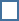   Effectively establishes a situation/setting   Effectively establishes a narrator and/or characters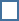   Adequately focused and maintained on the task throughout  Adequately establishes a situation/setting  Adquately establishes a narrator and/or characters  Somewhat focused and maintained on the task or minor drift  Inconsistently establishes a situation/setting  Inconsistently establishes a situation/setting  Little focus or very brief or major drift or confusing or lacks focus  Lacks situation/setting  Lacks narrator and/or settingOrganization  Effective opening for audience and purpose  Effective plot creates unity and completeness  Natural and logical sequence of events from beginning to end  Effectively uses temporal words and phrases Effective closure/conclusion for purpose  Adequate opening for purpose   Adequate plot creates unity and completeness (may have some minor flaws and some loosely connected ideas)   Adequate sequence of events from beginning to end (may have minor flaws)  Adequately uses temporal words and phrases (some flaws in event order) Adequate sense of closure/conclusion for purpose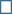  Weak opening  Uneven or flawed plot  Uneven sequence of events from beginning to end (may have obvious flaws)  Inconsistently uses temporal words and phrases  Weak sense closure/conclusion with flaws for purpose  Lacks opening  Little or no discernable plot  Frequent extraneous ideas intrude or lacks sequence of events  Few or lacks temporal words and phrases  Limited or lacks closure/conclusionElaboration of Narrative Narrative techniqueseffectively advances thestory or illustrate theexperience Thorough and effective elaboration of details Thorough and effective use of dialogue (when useful) Thorough and effective use of description  Narrative techniques adequately advances the story or illustrate the experience Adequate use of elaboration of details Adequate use of dialogue (when useful) Adequate use of description  Narrative techniques uneven or inconsistently advances the story or illustrates the experience Uneven or cursory use of elaboration of details Uneven or cursory use of dialogue (when useful) Uneven or cursory use of description  Use of narrative techniques is minimal or in error or irrelevant or absent Minimal or no elaboration of details Minimal or no dialogue (when useful) Minimal or no descriptionLanguage and Vocabulary  Effective use of sensory details clearly advances the purpose  Effective use of concrete words and phrases clearly advances the purpose Effective use of figurative language that clearly advances the purpose  Adequate use of sensory details clearly advances the purpose Adequate use of concrete words and phrases clearly advances the purpose Adequate use of figurative language that clearly advances the purpose    Partial or weak use of sensory details clearly advances the purpose Partial or weak use of concrete words and phrases may not advance the purpose Partial or weak use of figurative language that may not advance the purpose  Vague or confusing or missing sensory details
 Vague or confusing or missing concrete words
 Vague or confusing or missing figurative languageConventionsEffectively and consistently:   Few, if any, errors in usage and sentence formation  Effective and consistent use of punctuation, capitalization, and spellingAdequately:  Some errors in usage and sentence formation are present (no pattern of errors)  Adequate use of punctuation, capitalization, and spelling   Inconsistently:  Frequent errors in usage and sentence formation may obscure meaning [may include pattern(s) of errors  Inconsistent use of punctuation, capitalization, and spelling  Rarely:
  Severe errors in usage and sentence formation obscure meaning [may include pattern(s) of errors]   Severe errors in punctuation, capitalization, and spelling obscure meaningCelebrations/StrengthsNext Steps for InstructionStatement of Narrative FocusOrganizationElaboration of NarrativeLanguage and VocabularyConventions